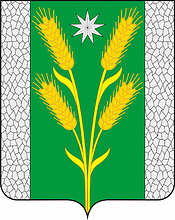 АДМИНИСТРАЦИЯ БЕЗВОДНОГО СЕЛЬСКОГО ПОСЕЛЕНИЯКУРГАНИНСКОГО РАЙОНАПОСТАНОВЛЕНИЕот 23.03.2020                                                                                      № 60поселок СтепнойО мерах по наполнению доходной части бюджета Безводного сельского поселения Курганинского района в 2020 годуВ соответствии с распоряжением главы администрации (губернатора) Краснодарского края от 21 февраля 2020 г. № 29-р «О мерах по наполнению доходной части консолидированного бюджета Краснодарского края в 2020 году» и в целях обеспечения роста доходной части бюджета Безводного сельского поселения Курганинского района в 2020 году, постановляю:1. Утвердить план мероприятий, направленных на увеличение наполняемости доходной части бюджета Безводного сельского поселения Курганинского района в 2020 году, согласно приложению, к настоящему постановлению.2. Специалистам администрации Безводного сельского поселения Курганинского района обеспечить выполнение плана мероприятий, направленных на стимулирование наполняемости, увеличение доходной части бюджета Безводного сельского поселения Курганинского района в 2020 году.3. Бюджетному отделу администрации Безводного сельского поселения Курганинского района (Преснякова Л.П.) ежеквартально до 15 числа месяца, следующего за отчётным кварталом представлять информацию о ходе выполнения мероприятий на рассмотрение главе Безводного сельского поселения Курганинского района и в финансовое управление администрации муниципального образования Курганинский район.4. Разместить настоящее постановление на официальном сайте администрации Безводного сельского поселения Курганинского района в информационно-телекоммуникационной сети «Интернет».5. Контроль за выполнением настоящего постановления оставляю за собой.6. Постановление вступает в силу со дня его подписания.Глава Безводного сельского поселения Курганинского района	                                           Н.Н. Барышникова